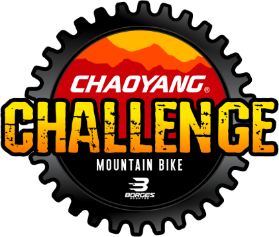 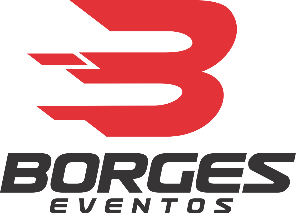 Challenge Chaoyang Cidade de Nova TrentoRetornando a Nova Trento com o Mountain bike de Verdade, com novos trajetos e as mesmas emoções!!Bora participar e aproveitar cada momento nesta que é uma das melhores etapas do Challenge Chaoyang de Mountain Bike.Esse ano contaremos com a principal mudança no trajeto, que teremos pela primeira vez a chegada no centro de Nova Trento. Não faremos a temida subida do Morro da Cruz nessa edição. Então preparem-se... Teremos um trajeto recheado de mtb de verdade!!Todo participante tem que apresentar comprovante de vacina de Influenza.Caso a Matriz de risco esteja em estado Gravíssimo terá de apresentar exame rápido para covid-19. Exame feito nas ultimas 24h pré evento.Data: 25 de Julho de 2021Local: Saída e Chegada no Ginásio Municipal Inácio GulliniNova Trento - SCHorário de entrega de KitsSábado: Cia da Saúde - Rua Marechal, R. Floriano Peixoto, 46 - Centro, Nova Trento – SC13:00 as 19:00hrsDomingo no local de largada à partir das 7:00hrs até as 8:50hrs 
Horários de Largada Pro 9:00hrsSport 9:15hrsAmador 9:30hrsKit: Sacoxila Ultracore, Produtos Bodyaction, Produtos Solifes, Garrafinha, Produtos Banana Brasil, Chocolate Avento.Categorias (divididas por faixa etária)Amador 30km 412altSport 44km 1060altPro 63km 1620altPremiação após as 13:00hAlimentação e Hospedagem temos a Cantina Italiana como parceira Oficial do evento.Cantina ItalianaContato: 48 99600-2578R. dos Imigrantes, 864 - Centro, Nova Trento - SC, 88270-000
Importante:Serão seguidas as medidas de segurança estabelecidas na Portaria SES/FESPORTE 441 de 27 de abril de 2021..
